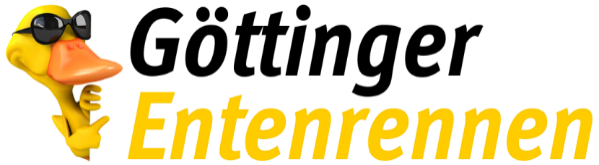 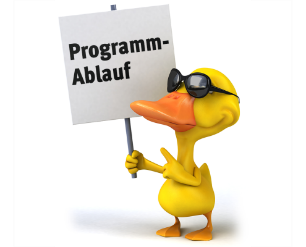 Die einzelnen Rennen (Änderungen vorbehalten)Ab 13.30 Uhr           Schönheiten Erwachsene           Preise:1Radkleid Remember products2Popcornmaker3Gusseisen Provence Pfanne4Sensor Fitness Armband5Handtücher + Gutschein Kälte Oase6Handtücher + Gutschein Kälte Oase7Handyhülle8Handyhülle9Strandtuch + GS Kälte Oase10Strandtuch + GS Kälte Oase11Strandtuch  + GS Kälte Oase12Strandtuch + GS Kälte Oase13Strandtuch + GS Kälte Oase14Strandtuch + GS Kälte Oase15Entenkrawatte Duschgel Mann162 Massagebälle + GS Kälte Oase17Entenkrawatte Duschgel Mann18Fitnessballkissen + GS Kälte Oase19Massagebälle + GS Kälte Oase20Container212 CV Ente Antik + Liebe Produkte22Entenduschgel und Tasche23Entenduschgel und Tasche24Mikrofasertuch + Socken25Mikrofasertuch + Socken26Mikrofasertuch + Socken27Mikrofasertuch + Socken28Mikrofasertuch + Socken29Duschgel + Liebe30Duschgel + Liebe31Badetuch + Kälte-Oase-Gutschein